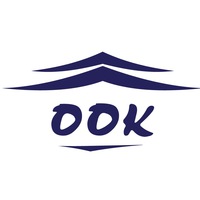 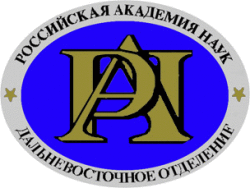 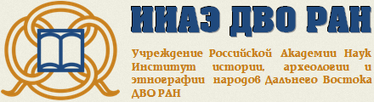 Дальневосточное отделение Российской Академии наукИнститут истории, археологии и этнографии  народов Дальнего Востока ДВО РАНОбщероссийская общественная организация «Общероссийское объединение корейцев»При  поддержке:                                                                                                                                                                   Общественной организации «НКА корейцев Приморского края»                                                                                        Фонда зарубежных корейцев(OKF) Республики КореяФонд помощи этническим корейцам имени Чве ДжэХёнаПри  содействии:Центра международных исследований университета Донгук  (Сеул, Р. Корея)                                                                              Института культуры провинции Чолладо при  Университете Чонбук (Чонджу, Р. Корея)проводятМЕЖДУНАРОДНЫЙ СИМПОЗИУМ15 СЕНТЯБРЯ 2017 Г.«1937 год: Русскоязычные корейцы – прошлое, настоящее и будущее»,посвященный 80-летней годовщине принудительного переселения корейцев с Дальнего Востока в Центральную АзиюВ 2017 году исполняется 80 лет трагическим событиям, начавшимся в конце августа 1937 г. – принудительное переселение корейцев с территории советского Дальнего Востоке в Центральную Азию. Более 172 тыс. граждан корейской национальности покинули свои обжитые места. Испытания, через которые прошли корейцы СНГ, трагические страницы принудительного переселения, Великая Отечественная война и трудовой фронт, экономические успехи в сельском хозяйстве, взлет и упадок корейских колхозов, яркие следы в культуре – всё это навсегда останется в единой исторической памяти. За полтора века корейцы значительно интегрировались в окружающую их социальную и культурную среду, советский и российский социум. Опыт их проживания в странах СНГ особо востребован в контексте модели успешной интеграции этнического меньшинства в полиэтническом обществе, способности адаптироваться в различных экономических, социально-политических условиях. Однако распад Союза ССР не способствовал единению корейского народа, а создал проблемы для некогда единой корейской общности. Цель симпозиума: Развитие и укрепление политики гармонизации межэтнических отношений в обществе; воспитание культуры межэтнического общения. Выявление особенностей и специфики развития этнических общностей в многонациональном СНГ, укрепление взаимодействия между центрами корееведения стран СНГ и содействия в поддержании мира и согласия на Корейском полуострове.В ходе симпозиума будут работать следующие секции: - 1937 год – взгляд через 80 лет.– Корейцы в советский и постсоветский периоды: экономика и    культура- Национальная идентичность и менталитет русскоязычных корейцев- Взаимоотношения русскоязычных корейцев с исторической родинойРабочий язык: русский, корейский, английскийМесто проведения: Дом ученых, г. Владивосток, ул. Светланская, дом 50.Контактные данные:Ермак Галина Геннадьевна, тел.: +79046296907; e-mail: gaermak@yandex.ru